.https://progavrichenko.ru/lgoty-posobiya-pensii/prava-invalidov-v-rossii.htmlНаш адрес:ул,  Энгельса, д. 21п. Красногвардейскоетелефон: 2 -48 – 34Составил  библиограф: Карауш, И.МБУК «ЦБС»Красногвардейского р-на РК«Мы все можем – права инвалидов»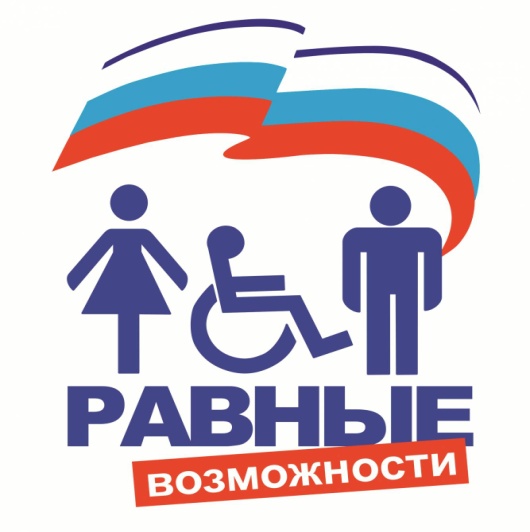          Права российских инвалидов в первую очередь регулируется российским законодательством. Кроме этого, существуют и международные документы, которые охраняют права инвалидов. Так, «Конвенция о правах инвалидов» направлена на всестороннюю защиту людей с инвалидностью. Стоит заметить, что Конвенция и другие подобные документы международного значения, должны быть приняты официально конкретной страной и ратифицированы. Тем не менее, каждое государство определяет права инвалидов согласно международной практике и с учетом социально-культурной специфики страны.Права инвалидов в РоссииВ России инвалиды имеют права практически во всех социальных и общественных сферах:В трудовом законодательстве;В жилищном законодательстве;Гражданском и семейном законодательстве;В законодательстве, регулирующем образование граждан;В законодательстве, регулирующем медицинское обслуживание;В законодательстве, регулирующем деятельность культурных учреждений;В законодательстве, регулирующем сферу социального обслуживания;В пенсионном законодательстве;В юридической и налоговой сферах.Права инвалидов в области трудового законодательстваРаботникам-инвалидам (1, 2 группы) положен семичасовой рабочий день (или 35 часов в неделю) с получением полной зарплаты.Работнику-инвалиду работодатель обязан предоставить трудовой отпуск протяжённостью в тридцать календарных дней. В дополнение к этому инвалид может в течение года брать неоплачиваемый отпуск (общая сумма отпускных дней не может превышать 60 дней).Работодатель не имеет права привлекать работающих инвалидов на сверхурочные, ночные и иные работы без письменного на то согласия работника.Инвалидам, которым необходимы особые трудовые условия, работодатель должен оснастить рабочие места устройствами, организовать им рабочее место, отвечающее положениям, прописанным в программе реабилитации.Работодатели должны держать квоты на рабочие места для инвалидов, этим обеспечивается трудовая деятельность инвалидов.Работодатель не может увольнять и сокращать сотрудников с инвалидностью во время сокращения штатов или численности работников.Права инвалидов в области жилищного законодательства1.Права на дополнительную жилплощадь имеют:Инвалиды с туберкулезом в активных формах (любых органов и систем);Инвалиды с психической болезнью, при которой необходимо обязательное наблюдение врачей;Инвалиды с поражениями опорно-двигательного аппарата, передвигающиеся на колясках;Инвалиды, перенесшие трансплантацию костного мозга и внутренних органов;Инвалиды с тяжелым поражением почек.Инвалидам предусмотрено право получить жилплощадь по льготной очереди.3. Инвалиды имеют право на 50%-ю скидку при оплате коммунальных услуг.Инвалиды имеют право в первую очередь получить земельный участок для ведения садоводческих работ, подсобного хозяйства. При этом участок должен находиться на максимально близком расстоянии от места проживания инвалида.Права инвалидов в гражданском и семейном законодательствахПри процедуре наследования инвалид имеет право на обязательное получение наследства (даже если он не указан в завещании) не меньше 2/3 от общего наследства. Если завещание не составлялось, то инвалиду причитается наследство в равных долях с остальными наследниками.В случае развода с супругом инвалид имеет право на получение алиментов от бывшего супруга, т.е. на материальное содержание.В законодательстве, регулирующем образование граждан1. Дети с инвалидностью имеют право на посещение специальных (коррекционных) образовательных – дошкольных, школьных – учреждений, если есть на это медицинское и педагогическое заключение.2. При обучении в общеобразовательных учебных заведениях дети с инвалидностью имеют право на обеспечение их спецсредствами для получения образования, на обучение по специальной программе, на обеспечение свободного доступа в учреждение и его помещения с помощью архитектурных решений (пандусов, поручней, автоподъёмников и прочих средств).3. При поступлении в профессиональное учебное заведение абитуриенты с инвалидностью имеют право на зачисление их вне конкурса при условии успешной сдачи экзаменов.4. Студенты с инвалидностью имеют право получать специальные технические средства (слепые – тифлотехническими средства, учебники шрифтом Брайля), а также на обучение по индивидуальной программе, на получение социальной стипендии.5. При сдаче экзаменов студенты с инвалидностью имеют право получать дополнительное время для подготовки ответа.В законодательстве, регулирующем медицинское обслуживание1. Инвалиды пользуются правом на льготное лекарственное обеспечение. Это значит, что согласно заболеванию, в результате которого приобретена инвалидность, инвалид может получать бесплатные лекарства по специальному перечню.2. Один раз в год инвалиды получают бесплатную путевку в профильный санаторий с оплатой проезда в две стороны.3. Инвалиды пользуются правом бесплатного протезирования, обеспечения.4. Инвалиды получают бесплатно медико-технические средства, предметы личной гигиены согласно ИПР.В законодательстве, регулирующем деятельность культурных учреждений1. Инвалиды имеют право посещать ряд учреждений культуры на льготных основаниях. К примеру, в музеях билет приобретается или с 50%-й оплатой или вход для него бесплатен.2. Граждане с инвалидностью имеют право на беспрепятственный доступ в социокультурные учреждения, которые обязаны обеспечить входы специальными архитектурными и техническими приспособлениями (пандусы, подъёмники и так далее).3. Инвалиды могут воспользоваться правом получать информацию в доступных форматах (инвалиды по слуху) во время просмотра телеперадач обеспечиваются сурдопереводом и бегущей строкой; слепые и слабовидящие в библиотеках имеют возможность получать книги в специальных форматах).Права инвалидов в области социального обслуживанияИнвалиды могут воспользоваться следующими услугами:Социальным обслуживанием на дому;Социальным обслуживанием в рамках дневного (ночного) стационара;Пребыванием в пансионатах, домах-интернатах и подобных учреждениях;Срочным обслуживанием;Консультативной помощью в целях адаптации, социализации.Права инвалидов в пенсионном законодательстве1. Инвалиды, не наработавшие страхового стажа, получают социальную пенсию до момента достижения ими пенсионного возраста.2. Инвалиды, которые наработали хотя бы один день страхового стажа, получают трудовую пенсию по инвалидности.Права инвалидов в юридической сфере и налоговом законодательстве1. Инвалиды освобождены от выплаты налогов на недвижимость, при подаче иска до одного миллиона рублей, на земельные участки.2. Инвалид имеет право бесплатно воспользоваться юридической помощью.3. Работающие инвалиды имеют право воспользоваться социальным налоговым вычетом (размер 500 рублей).